Publicado en Barcelona el 03/08/2017 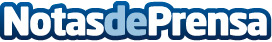 FARO® presenta SCENE 7.0 para un registro in situ en tiempo real Integración sin inconvenientes de nubes de puntos 3D de FARO Laser Scanner FocusDatos de contacto:Mar BorqueDirectora932411819Nota de prensa publicada en: https://www.notasdeprensa.es/faro-presenta-scene-7-0-para-un-registro-in Categorias: Hardware E-Commerce Software Premios Otras Industrias http://www.notasdeprensa.es